                 ALOJAS NOVADA DOME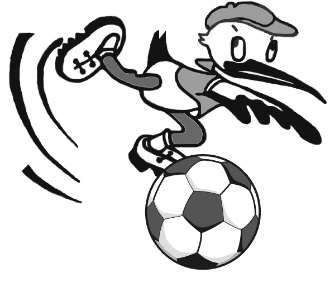           ALOJAS  NOVADA            SPORTA  SKOLA                                      Reģ. Nr. 4371902426, Lielā ielā 7, Staicelē, Alojas novadā, LV-4043, Latvijā                                    tālrunis.: 29339978; e-pasts: sporta. skola@aloja.lvAPSTIPTINU:Alojas novada direktora p.i.I.Vladimirova2020. gada 18.septembrīNODARBĪBU GRAFIKS 2020./2021. mācību gadamGrupaPirmdienaOtrdienaTrešdienaCeturtdienaPiektdienaSestdienaTrenerisSporta veids, vietaNodarbību laiksNodarbību laiksNodarbību laiksNodarbību laiksNodarbību laiksNodarbību laiksFutbols SSGA.Ragainis, Staiceles b/d12.30-13.5012.30-13.5012.30-13.50Futbols MT-3Jānis Jaunzems, AAV14.30-16.0013.40-16.0015.15-16.0014.30-16.00Futbols MT-7Jānis Jaunzems, AAV18.00-19.3018.00-19.3018.00-19.3018.00-19.3018.00-19.30Futbols SMP-2A.Ragainis, J.Jaunzems Staiceles p/sk. LFF MT centra stadions17.00-20.2513.00-16.00Basketbols, interešu izglītībaJuris Krastiņš, AAV17.00-18.3017.00-18.30Ugunsdzēsēju sports, interešu izglītībaImants Dalka, AAV16.00-17.3016.00-17.3016.00-17.3016.00-17.3016.00-17.30Vispārējā fiziskā sagatavotība, interešu izglītībaImants Dalka, AAV16.00-17.3016.00-17.3016.00-17.3016.00-17.3016.00-17.30